Паспорт программы.Наименование программы: «ИННОВАЦИОННЫЕ ПРОЦЕССЫ КАК ФАКТОРЫРАЗВИТИЯ КАЧЕСТВА ОБРАЗОВАНИЯ»Нормативно–правовая база программы: В основу программы развития положены:Закон «Об образовании в РФ»;идеи Приоритетного национального проекта «Образование»,Национальная доктрина  развития образования РФ до 2025 г., Федеральная целевая  программа развития образования на период 2006 – 2010 г.г.  Национальная образовательная инициатива «Наша новая школа».Стратегия развития образования до 2020 года;Концепция долгосрочного социально-экономического развития Российской Федерации до 2020 года;Стратегия развития образования Санкт-Петербурга  до 2020г.;Государственная программа  «Образование и развитие инновационной экономики: внедрение современной модели образования в 2009-2012 годах»; законодательные акты Комитета  по образованию СПБ;основные положения «Концепции модернизации российского образования на период до 2010 года»,Устав лицея;Концепция федеральной целевой программы «Развитие информатизации в России на период до 2010 года». Разработчики программы – Батова Л.А., директор лицея, Обуховская А.С. - зам директора по УВРСроки реализации программы – 2011 – 2015г. Контроль за исполнением программы – Л.А. Батова – директор лицея 179 1.Информационная справка о школе.1.1 Общие сведения1 Субъект Российской Федерации - Санкт-Петербург; 2 Полное название учреждения ГОУ лицей 179 Калининского района Санкт-Петербурга; Государственное общеобразовательное учреждение лицей №179 Калининского района Санкт-Петербурга открыт в . Учредитель – Комитет по образованию Санкт-Петербурга. Лицей находится  в ведении  администрации Калининского  района Санкт-Петербурга. Лицей имеет три ступени: начальная школа (1-4 классы), основная (5-9 классы), средняя (10-11 классы). В лицее обучается 856 учащихся, существует 33 классов-комплектов. Созданы комфортные условия для организации образовательного процесса. Контингент школы остается стабильным, несмотря на изменение демографической ситуации, что говорит о привлекательности школы для учащихся. Лицей имеет лицензию на право преподавания, трижды  прошел аттестацию и аккредитацию в 1999, 2004, 2009 годах. 3 Почтовый адрес 195267, Санкт-Петербург, ул. Ушинского, 35, к. 24 Количество используемых абонентских телефонных номеров 531-74-82 секретарь, 531-45-65 зам по УВР, 532-91-52 бухгалтерия, 531-06-50 зам по АХР, 5 Адрес электронной почты lyceum179spb@mail.ru 6 Интернет-сайт ГОУ www.lyceum-179.narod.ru  7 Численность учащихся 859  8 Социальные данныеклассы населения, проживающего в микрорайоне ГОУ  лицея № 179:  рабочие и служащиефакторы, влияющие на контингент учащихся: спальный районспецифика соседних образовательных учреждений: школа № 68, лицей  №144, школа №72 (угл. изучение немецкого языка), школа № 175 с эстетическим  уклоном.социальные условия соответствуют условиям проживания  в спальном районе, есть только все необходимое. Население с низким и средним уровнем доходов, 65% родителей имеют высшее образование.1.2 Создание условий для функционирования и развития лицеяГОУ лицей №179Ресурсный центр Калининского района по реализации программы «Здоровье»Ассоциированная школа «Юнеско»Коллективный член Международной Академии Наук и экологии и безопасности жизнедеятельностиРаботает в международных проектах «Юнеско»:  «Baltik Sea Project, Всемирное Природное и культурное наследие», «Coast-watch», «МГП.МККК», «Водородный всеобуч»Победитель конкурса «Сто лучших товаров России» в номинации «Образовательные услуги» 2004года.Школа № 179 Калининского района Санкт-Петербурга впервые открыла двери для учеников в 1973 году. Первый директор Дмитриев Евгений Петрович.В . – заключили договор о творческом сотрудничестве с Санкт Петербургской государственной медицинской академией им. И. И. Мечникова.В . – школа получила статус экспериментальной площадки по отработке концепции «Школа-ВУЗ».В . – статус школы-лицея (образовательные программы: естественно - научного, юридического направлений).В .  – победитель всероссийского конкурса «Школа года» России.В . – статус ГОУ лицей №179 (образовательные программы: естественно – научного, юридического, технического направлений).В . – школа получила статус лицея.В 2000, 2005, 2010 гг. – лицей проходил государственную аттестацию. И в ., и в . – результаты аттестации были выше средних по городу. В . – вошли в 5 лучших школ города, в . – по результатам аттестации естественно – научного блока заняли первое место в Санкт – Петербурге, в 2010 году средний балл по лицею составил 4,5 балла.В . – филиал «Водородного клуба» МИРЭА.С . – лицей- ресурсный центр по реализации программы «Образование и Здоровье»В . – ученица лицея Назарова Анна награждена дипломом в рамках Приоритетного национального проекта «Образование».В . – Иванова И. В., Прыгунова Е. А., Обуховская А. С. – учителя лицея стали победителями Приоритетного национального проекта «Образование».В . – лицей удостоен почетных грамот от ГДТЮ, президента международной «Биос - олимпиады» за активное и успешное участие в международной и городской олимпиадах.В . – 3 учителя лицея (Бова Н. Л., Нестёркина Н. Р., Низовская В. В.) стали победителями Приоритетного национального проекта «Образование». В . – 6 учеников лицея получили дипломы I и II степени на IV всероссийском молодёжном форуме «ЮНЕСКО» и 5 учеников на всероссийской конференции обучающихся «Национальное достояние».Основными направлениями инновационной деятельности в последние годы являлись:развитие системы управления;внедрение компетентностного подхода в образовании;информатизация лицея;разработка индивидуальных образовательных траекторий;развитие здоровьесберегающего образовательного пространства лицея;создание и работа ресурсного центра.Опыт работы лицея представлен в отечественной и зарубежной периодической печати, сборниках работ лицея. Публикации учащихся: Сборник ХХХ Всероссийская научно-практическая  конференция школьников по химии. СПб, 226 марта .;Сборник «Человек и его здоровье – .»: Материалы 79-ой конференции Студенческого Научного Общества СПбГМА им. И.И.Мечникова. 25 апреля . СПб.: СПбГМА им.И.И.Мечникова, .; Сборник исследовательских работ школьников «Биологическое разнообразие природной среды Санкт-Петербурга». СПб, 2007; Сборник тезисов докладов XXIII Всероссийской конференции обучающихся «Национальное достояние РоссииXXIII»; Сборник «Человек и его здоровье – 2008 г.»: Материалы 81-ой конференции Студенческого Научного Общества СПбГМА им. И.И.Мечникова, посвященной 80-летию образования СНО в академии 22 апреля 2008 г. СПб: СПбГМА им.И.И.Мечникова, 2008 г.;Спектр публикаций учащихся говорит о научности и глубине проектной деятельности учащихся в лицее.Публикации учителей:Материалы IX съезда Всероссийского научно-практического общества эпидемиологов, микробиологов  и паразитологов: в 3 т. 2006 год; Состояние здоровья, образ жизни и показатели качества жизни  школьников.(Статья) Актуальные вопросы реабилитации в педиатрии.-СПб.,2006.-С.108-113.;Пищевое поведение и психологические особенности школьников и школьниц старших классов с медико-биологическим уклоном.(Тезисы) Донозология®-2006. Проблемы диагностики и коррекции состояния здоровья в напряженной экологической среде обитания. Материалы второй международной научной конференции, посвященной 80-летию со дня рождения академика АМН СССР (РАМН)  профессора Г.И.Сидоренко 18-19 октября 2006г.-СПб.,2006.-С .184-185.;Гуманитарные технологии в биологическом и экологическом образовании, 2007 год;Модернизация системы профессионального образования на основе регулируемого эволюционирования, 2007 год;Модернизация системы профессионального образования на основе регулируемого эволюционирования, 2007 год;Элективные курсы в профильной подготовке: естественнонаучное, математическое, технологическое образование: Методическое пособие /Под редакцией И.Ю.АлексашинойСПб: СПб АППО, 2007.-276 с. (Петербургский опыт общего образования);Школьники и алкоголь (Тезисы) Сборник материалов к I-му  Междисциплинарному научному конгрессу «Человек и алкоголь-2007».-СПб.:Реноме,2007,С.120;Материалы II Международного Форума «Водородные технологии для развивающегося мира» в рамках 9-го заседания Управляющего комитета Международного партнерства по водородной экономике (МПВЭ), 22-23 апреля 2008 г., Россия, Москва;Качество жизни, психологический статус и отношение к алкоголю школьников Санкт-Петербурга (Статья) Ученые записки. СПб.,2008,-Приложение к т.ХV,№1,-С.53-62;Модернизация системы профессионального образования на основе регулируемого эволюционирования. Материалы VII Всероссийской научно-практической конференции, часть II, 14 ноября 2008г.;Международные научные чтения «Белые ночи-2008» Санкт-Петербург 2008 года.Юбилейные научные чтения «Белые ночи-2008», SCITNCE READINGS ‘WHITE NIGHTS-2008’, г.Санкт-Петербург, Россия;Водородный Всеобуч,  Rusnanotech, международный форум по Нанотехнологиям 3-5.12., 2008 год №5 (17).;            Спектр публикаций учителей лицея говорит о многоплановости научно-методической, инновационной деятельности учителей, глубине накопленного опыта.Разработаны элективные курсы по Международному гуманитарному праву (МГП), где наблюдается интеграция МГП  в содержание таких предметов, как экология, обществознание, ОБЖ, литература.В образовательную среду лицея на постоянной основе включены  социальные партнеры:Санкт-Петербургская государственная медицинская академия им. И.И.Мечникова;Физико-технический институт им. А.Ф. Иоффе;Московский институт радиоэлектроники и автоматики;Департамент образовательных программ Международного Комитета Красного Креста;Первые классы формируются из детей Санкт-Петербурга, конкурсный набор в школу отсутствует.Педагогический коллектив лицея полностью укомплектован. Работает служба сопровождения. В лицее есть читальный зал, библиотека, медиатека. Укомплектовано 3 компьютерных класса (по 13 ПК в каждом), для проведения занятий используются  мультимедийные проекторы, которые имеются в каждом учебном кабинете, 9 электронных досок.Всего в лицее 98 персональных компьютеров, из них 18 имеют выход в Интернет по выделенной линии (оптоволокно) .1.3 Организация учебно-воспитательного процессаУченики учатся в одну смену, в режиме пятидневной учебной недели в 1-5 классах и шестидневной – в 6-11 классах. Продолжительность уроков 45 минут, перерывы от  10 до 20 минут, перерыв между основными и дополнительными занятиями 60 минут.Средняя наполняемость классов 26 человек. Деление классов на подгруппы осуществляется на уроках иностранного языка, технологии, информатики, физвоспитания  на ступени средней школы. Лицей реализует общеобразовательные, предлицейские и лицейские образовательные программы.Проводится оценка качества знаний учащихся, сформированности ключевых и предметных компетентностей, ведется мониторинг состояния здоровья учащихся, активно внедряются личностно-ориентированные и здоровьесберегающие технологии, в том числе программа «Здоровье БОС» совместно с медицинским персоналом поликлиники №59 и Санкт-Петербургской государственной медицинской академией им. И.И.Мечникова, проводится профилактическая работа среди родителей и учащихся, Ученики участвуют в акциях «Класс свободный от курения», «Молодежь против наркотиков» и других. В программу медико-экологического лектория включены медико-социальные и правовые аспекты здорового образа жизни, санитарно-гигиенические характеристики окружающей среды.В лицее проводится работа по охране прав ребенка: учащимся оказывается необходимая материальная, правовая, консультативная социально-педагогическая и психологическая помощь. Служба сопровождения работает в тесном контакте с инспекцией по делам несовершеннолетних, социальным отделом Совета муниципального округа №21. Система воспитательной работы является важной составляющей образовательного процесса и способствует личностному самоопределению, формированию компетентностей и социального опыта за счет создания условий для самореализации и стимулирования личностных достижений. Достаточно разнообразны возможности учащихся в сфере дополнительного образования: работает более 30-ти кружков и клубов различной направленности .Традиционно на протяжении всех лет существования школы осуществляется патриотическое воспитание школьников:участие в возложении венков на Пискаревском мемориале;уборка территории Пискаревского мемориала;концерты для жителей блокадного Ленинграда, ветеранов ВОВ;участие в  военно-патриотической игре «Зарница».Увеличивается число учащихся, занятых в сфере дополнительного образования. В системе используются возможности образовательной среды Санкт-Петербурга: разработана и реализуется программа экскурсионной работы в 5-11 классах.1.4  Педагогический коллектив  лицеяПедагогический коллектив лицея по состоянию на конец 2008/2009 учебного года имеет следующие количественные и качественные характеристикиПедагогический коллектив состоит из 65 педагогов. В лицее:1 учитель имеет почетное звание «Заслуженный  учитель России»;7 учителей награждены нагрудным знаком «Отличник народного просвещения»;9 учителей награждены  нагрудным знаком «Почетный работник общего образования»;5 учителей награждены Грамотой Министерства Образования;2 учителя награждены знаком «За гуманизацию образования»;1  Почетный знак «Отличник качества»;Ученую степень кандидата педагогических наук имеют 3 педагога. За три года 8 учителей лицея стали победителями Приоритетного Национального Проекта «Образование»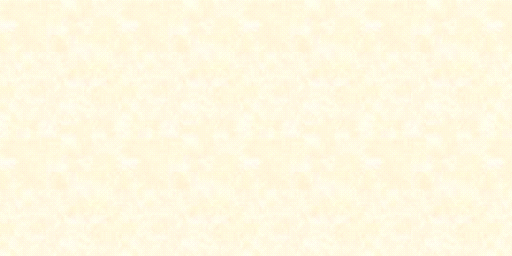 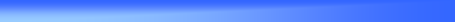 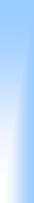 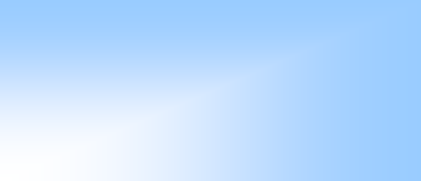 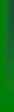 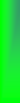 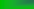 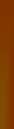 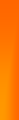 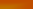 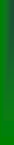 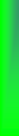 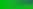 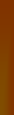 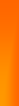 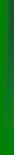 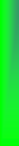 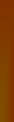 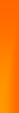 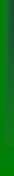 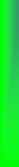 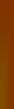 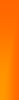 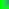 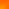  Динамика повышения квалификационных категорий педагогов Доля педагогов (%) от общего числа, прошедших подготовку в области современных образовательных технологий за 3 года.Ежегодно в лицее проходят семинары международного, городского, районного уровней для педагогической общественности.Перечень  семинаров, конференций, фестивалей, раскрывающих  инновационный  опыт лицея.В лицее проходят конференции учителей лицея «Актуальные проблемы педагогики». Статьи участников конференции печатаются в сборниках работ учителей лицея:Практика в лицее. СПб. .Здоровьеберегающее образовательное пространство. СПб. .Здоровьеберегающее образовательное пространство. СПб. 2007 г.Здоровьеберегающее образовательное пространство. СПб. 2008г.Информационно-коммуникационные технологии в образовательном пространстве лицея. СПб. .1.5. Управление лицеемУправление лицеем осуществлялось на основе Закона РФ «Об образовании», Устава лицея, локальных актов. При разработке системы управления лицея особое внимание уделялось стратегии модернизации российского образования, требованиям Европейского образовательного пространства, Болонской конвенции.В лицее работает Методический совет  совместно с профессорско-преподавательским составом СПбГМА, Педагогический совет, Попечительский совет. Переданные ими полномочия регулируются локальными актами лицея. Лицей находится на этапе становления общественно-государственного управления.Информацию о деятельности лицея можно прочесть на сайте лицея
 http://www.lyceum-179.narod.ru. Сайт активно используется для информирования общественности о направлениях деятельности лицея, имеет рубрику «Гостевая книга», «Форум лицея». На сайте представлены нормативные документы, методические разработки учителей, использующих ИКТ, работы учащихся.Администрация использует в работе программу «Параграф» для систематизации информационных потоков (документооборота).Лицей изучает мнение общественности и персонала лицея по вопросам управления, выявляя проблемы и намечая пути решения. Основные направления развития лицей видит в расширении участия в управлении родителей и учащихся, привлечении социальных партнеров, улучшения информированности за счет оперативного предоставления достоверной информации и организации получения обратной связи.1.6 Результаты образовательного процесса1.К важнейшим результатам деятельности лицея можно отнести следующие:1.1Результаты   ЕГЭ в 11 классах. ГОУ лицей №179. 2008-2009 учебный год1.2.Итоги проверки качества предметной обученности учащихся ГОУ лицея № 179 Калининского района Санкт-Петербурга.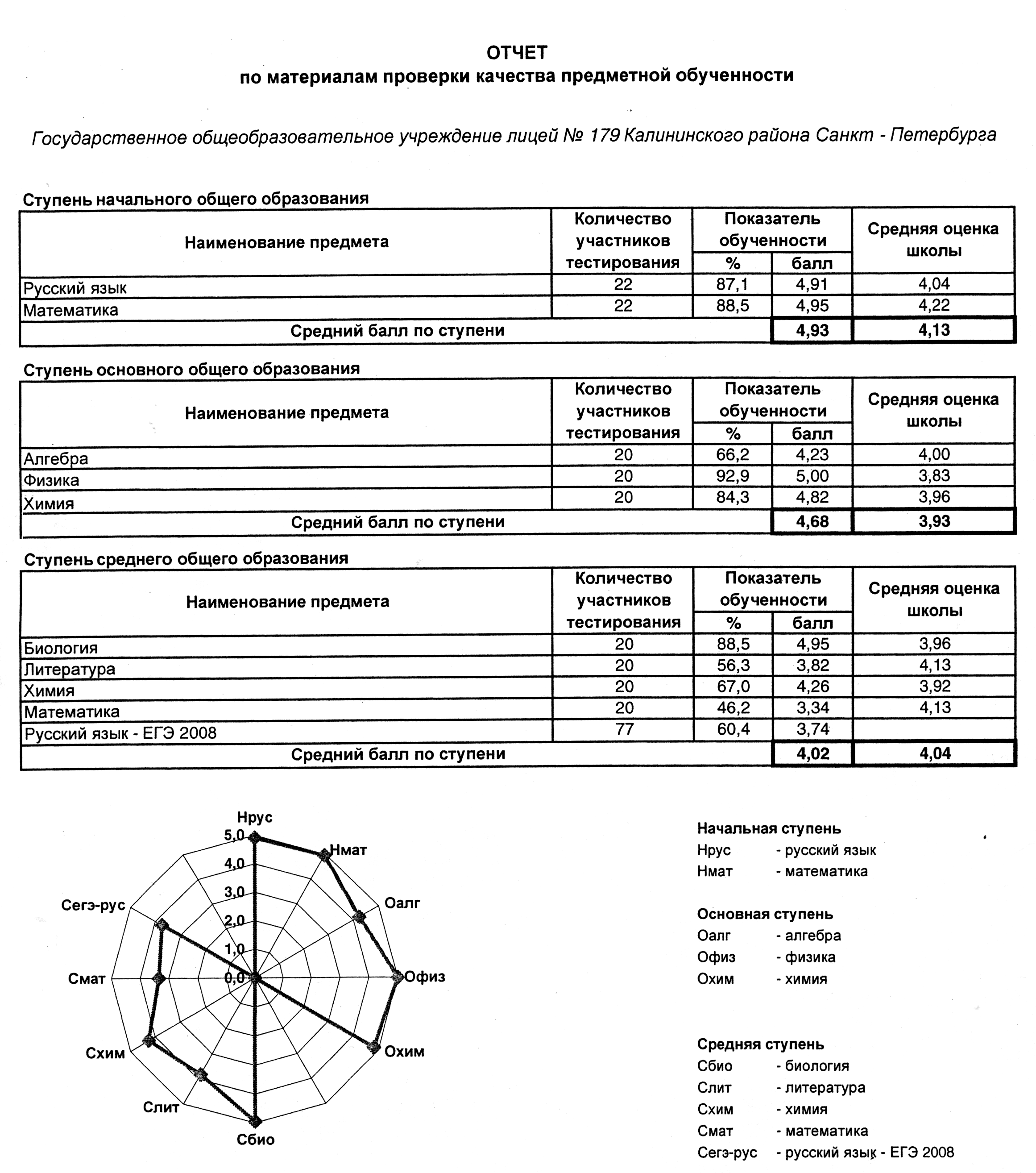 Результаты ЕГЭ, обязательных  экзаменов и итоговой аттестации свидетельствуют о стабильно высоких показателях качества образования в лицее. А сравнительные данные по ЕГЭ и государственной аттестации  свидетельствуют о превышении средних показателей по СПб.Количество выпускников, получивших золотые и серебряные медалиПроцент выпускников классов естественнонаучной направленности, поступивших в ВУЗыВысокий процент выпускников профильных классов, поступивших в ВУЗы, и данные мониторинга их успеваемости в СПбГМА им. И.И. Мечникова показывают высокую конкурентоспособность на этапах поступления и обучения в ВУЗе. 2) Достижения учащихся лицея:На протяжении 10 лет по результатам участия в городских биологических и экологических олимпиадах лицей входил в число лучших школ, центров внешкольной работы, ДДЮТ Санкт-Петербурга.По результатам участия в международной «БИОС-олимпиаде», в межрегиональной научной конференции «Интеллектуальное возрождение», Всероссийской конференции «Молодежь России исследует окружающую среду», «Ученые будущего» лицей регулярно занимал призовые места.Ученики лицея постоянно представляют свои научно-исследовательские работы в СНО Санкт-Петербургской государственной медицинской академии им. И.И.Мечникова. Уровень научно-исследовательских работ, их общественная аттестация оценивается высоко, о чем свидетельствуют благодарственные письма ректора СПбГМА академика А.В.Шаброва.Ежегодно в лицее проходят научные конференции старшеклассников, Сахаровские чтения, дни науки. На конференции приглашаются ученики из ГДТЮ, ГОУ СПб, ученые СПб.Ученики и учителя лицея участвуют в работе ряда проектов и программ:Baltic Sea Project, Всемирное Природное и культурное наследие,  «Coastwatch Europe», Водородный всеобуч; Международное гуманитарное право.3) Обеспечение доступности образования подтверждается приемом в 1-е классы без конкурса, а также отсутствием  учеников, не получивших основное общее образование до достижения 15-летнего возраста . 4) Результаты социологического опроса учеников, учителей, родителей (рис.9-11), показали высокий уровень удовлетворенности родителей и школьников качеством образовательного процесса, а также, довольно высокий уровень удовлетворенности учителей условиями учебного процесса. Благодарственные письма по итогам деятельности лицея:2. Аналитическое обоснование необходимости преобразований в лицее:Анализ достигнутого уровня развития лицея № 179 и проблем, которые требуют своего решения, показал, что существуют следующие позитивные предпосылки развития:в лицее создана отлаженная образовательная система, обеспечивающая доступность качественного лицейского образования, в условиях здоровьесбережения и обеспечения индивидуального развития;стабильно высокая результативность обучения в лицее по сравнению со средними показателями по Калининскому району и СПб, дает основания отнести себя к востребованным лидерам школьного образования;постоянное инновационное развитие лицея по профильному образованию и внедрению здоровьесберегающих образовательных технологий позволяет обеспечивать потребность образовательных учреждений города и района в методической поддержке и функционировать как ресурсный центр;современный уровень материально-технического и интеллектуального обеспечения, рациональное использование ресурсов.в лицее развита практика  активного участия педагогов и учащихся в международных, федеральных и региональных проектах и конкурсах, а также проведения семинаров и конференций по распространению инновационного опыта.             Программа развития лицея на 2009-2012 годы является продолжением программы развития 2005-2008 годов. Учтены результаты анализа мониторинговых исследований управленческой деятельности, качества образовательной среды прошедших 3 лет; особое внимание уделено инновационной работе, требованиям 21 века. Программа ориентирована на развитие инновационного потенциала образовательного учреждения.3.Концептуальное обоснование программы развития лицея:	Мощное развитие научно-технического прогресса, социально-экономические условия жизни требует от образовательных учреждений создания условий для достижения учащимися предметных и ключевых компетентностей, формирования личности, адаптированной к социуму. Принимаемая нами, основная мировоззренческая парадигма образования: «Non school seel. Vitae discimus» «Учиться не для школы, а для жизни». Главные задачи современной школы - раскрытие способностей каждого ученика, воспитание порядочного и патриотичного человека, личности, готовой к жизни в высокотехнологичном, конкурентном мире. Школьное обучение должно обеспечивать условия для развития в выпускниках способностей самостоятельно ставить и достигать конструктивных жизненных целей, умело реагировать на разные жизненные ситуации. Результат образования - это не только знания по конкретным дисциплинам, но и умение применять их в повседневной жизни, использовать в дальнейшем обучении. Ученик должен обладать целостным социально-ориентированным взглядом на мир в его единстве и разнообразии природы, народов, культур, религий.4.Основополагающими идеями в программе  развития лицея являются идеи:Инноваций в создании органического единства содержания образования, форм организации и управления образовательно-воспитательным процессом, технологий, современных форм, методов работы и критериев оценки качества образования;Системности. Система, включающая ряд подсистем:  планируемый уровень образования→ достигнутый уровень образования, что помогает удовлетворять индивидуальные образовательные запросы учащихся, на основании которых разрабатывается индивидуальная образовательная траектория . Это в свою очередь оптимизирует условия для получения качественного образования, реализации творческих  запросов, самообразования и рефлексии.Качества и непрерывности образования.Всестороннего, гармоничного, творческого развития личности, обладающей ключевыми и предметными компетентностями.Идеи педагогии сотрудничества, здоровьесбережения и здоровьесозидания.Мониторинга образовательных достижений учеников и учителей.Обеспечения равенства в доступности качественного  воспитания и образования для разных и равных детей, подростков, граждан Санкт-Петербурга и интеграции в российское и международное образовательное пространство при сохранении лидирующей позиции в России.     Реализация идей требует повышения профессионального мастерства учителей, формирование творческой команды способной к инновационной и аналитической деятельности, обладающей потребностью в самореализации, полном приложении своих возможностей и способностей, стремящейся к развитию психологических и управленческих знаний, к участию совместно с администрацией в моделировании образовательно-воспитательного процесса.Проектирование и моделирование деятельности лицея строится на основе анализа  всех структурных элементов системы образования, что позволяет своевременно решить проблемы и реализовать программу развития лицея:кадровая политика администрации;работа по лицейским и предлицейским образовательным программам;научно-методическое и информационное обеспечение образовательно-воспитательной деятельности;активная методическая работа учителей, в основе которой лежит компетентностный  подход;реализуемая система проблемного и личностного - ориентированного  обучения с использованием современных педагогических технологий, в т.ч. ИКТ.система творческого сотрудничества  с Санкт – Петербургской государственной медицинской  академией им. И.И. Мечникова, Физико-техническим институтом им. А. Иоффе,  МИРЭА.;результаты анализа мониторинговых исследований деятельности при аттестации лицея, участие в олимпиадах, конференциях, городских, Всесоюзных, международных проектах,результаты ЕГЭ и др.;широкий спектр дополнительных образовательных услуг;материально - техническое оснащение лицея.Четко смоделированная, согласно поставленным целям и задачам модернизации образования, Федеральной программе развития образования, программа развития призвана, определив проблемное образовательное  поле лицея, наметить направления деятельности: стимулирование роста профессиональной компетентности в контексте целевой программы стратеги развития петербургской школы «КАДРОВЫЙ КАПИТАЛ»: дополнение принципа «ответственности учителя»  принципом «ответственности за учителя» - развитие сетевых и корпоративных моделей повышения квалификации, создание профессиональных сообществ   повышение качества образования в контексте целевой программы стратеги развития петербургской школы «ДОСТУПНОСТЬ КАЧЕСТВА»: переход от идеи «государственный контроль качества образования» к идее  «общественно-государственное измерение качества образования»: содержание образования и качество образования в соответствии с новыми федеральными образовательными стандартами; результаты и достижения: ЕГЭ – портфолио –  проекты – олимпиады; новые модели организации образовательного пространства и реализации образовательных стандартов.  рост  эффективности образовательного процесса в контексте целевой программы стратеги развития петербургской школы «ЭФФЕКТИВНАЯ ШКОЛА»:  формирование философии «эффективная школа – школа ответственного будущего» - Смена управленческой парадигмы, направленной на формирование инновационной Школы, обеспечивающая  решение педагогических и организационно-экономических задачдостижение предметных и ключевых компетентностей учениками; в контексте целевой программы стратеги развития петербургской школы «ПРОФЕССИЯ И КАРЬЕРА»: переход от задачи «получение профессии» к задаче «получение образования для профессии» - профильная школа – сетевая модель образования в старшей школе; рынок труда – заказ на профессию или на образование для профессии.   аналитическая деятельность администрации, учителей, учеников;целеполагающее использование учителями методик и технологий обучения в контексте целевой программы стратеги развития петербургской школы «ОТКРЫТАЯ ШКОЛА»: переход от философии «Школа для Всех» к философии «Школа для Каждого» - развитие межшкольного сетевого образовательного пространства, включающего использование электронных ресурсов образования (вебинары, видеоконференции и пр.); интернет-образование и интернет-сообщества; социальные сети; межотраслевые (межведомственные) объединения, реализующие образовательно-воспитательные задачи. инновационная деятельность;реализация здоровьесберегающей деятельности в контексте целевой программы стратеги развития петербургской школы «ЗДОРОВЬЕ В ШКОЛЕ»: переход от принципа желаемого «сохранения здоровья в школе» к принципу необходимого и обязательного «сохранения здоровья в школе», формирование философии «здоровая школа – в здоровье каждого»- создание комфортной Школы через  здоровьесберегающие технологии организации образования и образовательной инфраструктуры; сохраняющие здоровье учебный план и образовательная среда; здоровье тела и духа.совершенствование организационно-экономических механизмов управления системой образования и ее развития, эффективные модели организации образовательного пространства, организацию образовательного пространства Школы, формирование финансового обеспечения образовательной деятельности на основании государственного задания, т. е. соблюдение принципа «бюджетирования, ориентированного на результат (БОР)»; формирование концепции управления образованием в условиях изменений. общественно-государственное управление в образовании (родительская общественность, общественные организации, бизнес, исполнительные органы власти,;   реализация воспитательного потенциала образовательных программ лицея в контексте целевой программы стратеги развития петербургской школы «НЕФОРМАЛЬНОЕ ОБРАЗОВАНИЕ»: переход от задачи  «разнообразие в неформальном образовании» к задаче «воспитание неформальным образованием» - сопровождение одаренных детей; межведомственная включенность в проблему воспитания; воспитание  лидерских позиций через систему неформального образования.  Проектная методология, используемая при работе над программой развития, позволяет рассматривать процесс развития образовательной системы лицея во взаимосвязи с базовыми ценностями, целями, педагогическим потенциалом, ресурсным обеспечением инновационных изменений в ОУ. Образовательно - воспитательный процесс является основным в системе образования, главным его результатом выступают качество образования, уровень образованности, сформированность ключевых компетентностей, социальная зрелость учеников. 	Особое внимание уделяется достижению качества запрограммированного результата (норм и стандартов) и качеству  инновационного результата, мониторингу результатов образовательного процесса.Результаты мониторинга обрабатываются как в целом по лицею, по параллелям, по классу, по предмету, так и по каждому учащемуся  и учителю в отдельности. Все рассматривается в динамике, как в течение года, так и по сравнению с предыдущим годом. 	Реализация  идей требует повышения профессиональной компетентности учителей, формирования творческих групп, способных и заинтересованных в инновационной деятельности, самообразовании и самореализации, принимающих активное участие в моделировании образовательно-воспитательного процесса.5.Цель программы развития «ИННОВАЦИОННЫЕ ПРОЦЕССЫ КАК ФАКТОРЫРАЗВИТИЯ КАЧЕСТВА ОБРАЗОВАНИЯ»:Развивать образовательную среду  лицея в соответствии с современными требованиями развивающегося общества,  Федеральной инициативой «Наша новая школа».	Для реализации указанной цели, исходя из идей модернизации образования,  необходимо решить следующие задачи:стимулировать развитие ресурсного обеспечения  нового качества образования;осуществлять индивидуализацию и дифференциацию образовательно-воспитательного процесса, разрабатывать индивидуальные образовательные траектории;оптимизировать использование личностно-ориентированных и здоровьесберегающих технологий;повышать эффективность внедрения компьютерных, информационных технологий;развивать образовательное пространство лицея через сотрудничество с Вузами, создание научных клубов, проведение конференций, праздников науки и др.;внедрять критерии эффективности процесса обучения согласно требованиям ISO, TQM, PISA;развивать проектную деятельность;развивать  клубное пространство лицея;оптимизировать естественнонаучное образование в лицее;формировать естественнонаучное мировоззрение; расширять материально – техническую и финансовую базу для реализации поставленных задач.6.Предполагаемый результат реализации программы развития:1.Педагогический коллектив лицея:будет подготовлен и начнет работать по федеральным  образовательным стандартам второго поколения;будет готов к реализации идеи опережающего развития, учитывая специфику возрастного развития школьников.2.Будет выстроена разветвленная система поиска и поддержки талантливых детей, а также их сопровождения.3.Разовьется  внеаудиторная занятость учащихся,  проектная деятельность.4.Ресурное обеспечение будет соответствовать требованиям современной образовательной политики.5.Мониторинг оценки качества образования приобретет системный характер.6.Повысится профессиональный уровень и качество деятельности учителей.7. Лицей станет центром не только обязательного образования,но и самоподготовки, занятий творчеством и спортом.8.Будет сформирована система, обеспечивающая формирование культуры здоровья лицеистов.7.Направления развития лицея:Совершенствование системы управления инновационными процессами становления нового качества образования.Развитие  профессионального потенциала учителей.Развитие образовательной среды  лицея.Организация современного  образовательно-воспитательного процесса с учетом новых взглядов на содержание образования, инновации, на личность ученика, как субъекта образовательного процесса.Формирование естественно-научного мировоззрения и общей медицинской грамотности.Развитие работы ресурсного центра.Развитие воспитательного потенциала лицея.Информатизация деятельности лицея.Совершенствование системы управления инновационными процессами становления нового качества образования. Под управлением мы понимаем осознанную деятельность, которая призвана обеспечить профессиональное функционирование лицея и реализацию определённых целей и задач, лежат принципы ISО и ТQМ, которые позволяют реализовать инновационные подходы для достижения учениками качества образования, спрогнозированного результата.Система управления инновационными процессами должна обеспечить:чёткую, целенаправленно-структурированную работу;возможность прогнозирования результата и необходимость определённых ресурсов;креативность, свободу творчества учителей, возможность чувствовать себя частью команды;активизацию личностно – ориентированного обучения и персонифицированного сопровождения учеников.Согласованной профессиональной работе лицея помогает управленческая команда, деятельность которой строится на принципах сотрудничества, диалога, успеха; творческого поиска и серьёзной аналитической деятельности.Задача: Координировать научно-методическое, информационно-техническое и организационное обеспечение реализации образовательных программ, развитие образовательного пространства и образовательной среды.Содержание работы:Мониторинг измеряемых результатов, оцениваемых на основе интегральных показателей эффективности обучения и качества знаний учеников, формирования ключевых и предметных компетентностей.Переход от модели «Контроля качества» к модели «Обеспечения качества».Реализация системно-деятельностного подхода при оценке качества образования с приоритетным выделением управленческого аспекта:использование полученной информации для управления образованием в лицее;создание условий для формирования ключевых и предметных компетентностей, универсальных учебных действий.Мероприятия для достижения поставленной задачи:1.1 Диагностика и анализ проблем, препятствующих реализации задач модернизации образования:анкетирование и тестирование учителей, родителей, учеников;анализ научно-методического, технического обеспечения и ИКТ-поддержки учебно-воспитательного процесса в рамках классной и внеклассной деятельности;анализ результатов ЕГЭ по профильным предметам, русскому языку, математике;данные о динамике образовательных результатов.Активизация ресурсов образовательной среды наряду с имеющимися (кадровыми, материально-техническими, финансовыми, методическими):
здоровьесберегающих,  здоровьесозидающих и интернет-ресурсов.Усиление  влияния  внешних по отношению к школе  источников информации (Интернет, развлекательное телевидение), что приводит к необходимости модернизации системы школьных библиотек и соответствующей подготовки кадров в библио-медиотечном деле. Библиотека в образовательном учреждении должна быть центром притяжения всех участников образовательного процесса, реальным и виртуальным сетевым ресурсом.   1.4 Системный подход включает 3 группы показателей:показатели качества учебного процесса;	показатели результатов обучения; показатели, характеризующие затраты (материально-технические, интеллектуальные, творческие, эмоциональные), направленные на достижение качества образования, внедрение инноваций.Задача: «Разработать и реализовать мероприятия, направленные на модернизацию и развитие лицея»Содержание работы: Обновление структуры и содержания образования. Развитие кадрового потенциала. Развитие практической направленности образовательных программ и системы непрерывного образования. Целеполагающее использование педагогических    и    здоровьесберегающих технологий. Согласованность общих требований к отдельным показателям качества и эффективности образования в лицее с требованиями модернизации образованияМероприятия для достижения поставленной задачи:2.1. Курсы повышения квалификации в АППО, НМЦ, лицее. Конференции, семинары для учителей лицея, района, города, для студентов РГПУ им.Герцена, открытые уроки, мероприятия, декады методического мастерства   «Мастер-класс»,   «Поделись   опытом», «Поиск, творчество».2.2. Работа предметных кафедр над анализом педагогической литературы и современной специальной литературы по предметам. Изучение документов, регламентирующих предметную образовательную деятельность. Анализ педагогического (практического) опыта с целью определения наиболее актуальных и значимых проблем, возникающих при отборе содержания образования. Консультации в А11110, НМЦ, в ВУЗах, с которыми заключен договор о сотрудничестве. Обсуждение на заседаниях методического совета лицея планов, программ по учебной, оздоровительной, досуговой деятельности, рефлексии.2.3. Отработка умений применения знаний в практической деятельности через решение нестандартных задач, тестов, лабораторных и практических работ, практику: экологическую, медицинскую, социальную. Работа        клуба        старшеклассников,        медико-экологического лектория,  клуба «Дебаты»,  «Юный биолог», литературной гостиной. Анализ эффективности использования педагогических технологий в системе классная и внеклассная деятельность. Семинары, конференции по теме «Технологии. Значимость, системность, результат». Организация информационного и компьютерного сопровождения образовательного процесса. Проведение открытых уроков, мероприятий с использованием компьютерной техники, исследовательских, проектных, компьютерных технологий. Активное формирование здоровьесберегающей компетентности через специальные здоровьесберегающие технологии на уроке, перемене, во второй половине дня.Задача: Координировать программные	мероприятия, проекты в целях обеспечения наиболее эффективных решений приоритетных задачСодержание работы:создание условий для формирования мобильной, толерантной, здоровой личности, обладающей предметными и ключевыми компетентностями;оказание помощи ученикам в освоении опыта социальной адаптации, понимании значимости самообразования, самоанализа, непрерывного образования;разработка индивидуальных образовательных и медико-психологических траекторий.Мероприятия для достижения поставленной задачи:Работа методического, административного, педагогических советов по плану. Совещание при директоре строится по мобильному плану. Проведение консилиумов, общешкольного совета родителей. Разработка плана сопровождения предметных кафедр и творческих групп. Создание внутренних оценочных систем, программ внутреннего аудита, оценки качества, позволяющих управлять процессом повышения качества образования по показателям ресурсов, процессов и результатов. 3.2 Реализация плана по социальной инициативе: • лицей принимает участие в конкурсах, олимпиадах, смотрах, где реализуется творческая активность учителей и учеников;• лицей является инициатором городской олимпиады «Гигиена окружающей среды и здоровье человека», дней науки с участием учеников других образовательных учреждений;• лицей принимает участие и является инициатором социально-значимых акций (охрана окружающей среды, уборка территории Пискаревского мемориального комплекса, концерт для ветеранов ВОВ).Задача: Активная реализация личностно-ориентированного  и проблемно-ориентированного подходов.Содержание работы :Работа творческих групп учителей. Научно-исследовательская деятельность в рамках Клуба старшеклассников, клуба «Водородный всеобуч», медико-экологического лектория, система проведения классных часов, создание портфолио ученика.Мероприятия для достижения поставленной задачи:Исследование качества окружающей среды методами биоиндекации и биотестирования. Подготовка «Дома XXI века» на альтернативном топливе.Публикации учеников.Задача: создание условий, способствующих сохранению и укреплению здоровья учащихся (воспитанников) и педагогов, формированию здорового образа жизни (Здоровьесозидающая и здоровьесохраняющая деятельность).Содержание работы: Повышение уровня культуры здоровья как компонента общей культуры учащихся, педагогов, родителей и формирование на ее основе готовности к сохранению и укреплению своего здоровья и здоровья других людей; Санитарно-гигиеническое просвещение школьников и учителей, развитие здоровьесозидающей образовательной среды через интеграцию здоровьесберегающих аспектов в содержание ряда дисциплин. Активное использование здоровьесберегающих и здоровьесозидающих технологий.Спортивно-оздоровительные мероприятия. Создание внутренней среды ОУ, обеспечивающей здоровьесозидающий характер образовательного процесса и безопасность учащихся (воспитанников) и педагогов; Создание условий для оздоровления учащихся (воспитанников), ослабленных наиболее распространенными, в том числе социально обусловленными, болезнями детей и подростков. Мероприятия для достижения поставленной задачи:Использование на уроках методологии ноосферного образования, здоровьсберегающей педагогики.6.Задача: Совершенствование субъект-субъектных отношений в системе ученик-учитель-родителиСодержание:Сотрудничество с родительскими комитетами, привлечение родителей к взаимодействию со школойМероприятия для достижения поставленной задачи:Собрания родителей при директоре, дни «открытых» дверей, привлечение родителей к участию в спортивных и др. мероприятияхЗадача: Внедрение инноваций в образовательный процессСодержание:Внедрение инноваций связано со Стратегией модернизации образования до 2010 г., Президентской инициативой «Наша новая школа».Инновационные процессы включают:использование компьютерной техники и ИКТ на уроках и во внеурочное времяличностно-ориентированное обучение учениковперсонифицированное сопровождение учениковработа в режиме проектно-исследовательских технологий, развитие критического мышления, дебаты, ролевые игры и др.Мероприятия для достижения поставленной задачи:Активное включение в образовательный процесс ИКТ, в т.ч. использование мультимедийных  продуктов: развивающие и обучающие программы, анимации, музыкальное сопровождение текста, фрагмента урока и т.д. Работа с интерактивными проекторами, электронными досками. Развитие клубной деятельности: Клуба старшеклассников, Водородного всеобуча, Медико-экологического лектория; Волонтерского движения.Работа по проектам:Международные:-Baltik Sea Project, -«Водородный всеобуч» МГП, МККК.Городским – экологической направленностиЛицейским:-ученик года- дружный класс- учитель года            - «Творчество. Поиск. Успех.» - творческие группы учителейЗадача: Работа над проблемным полем лицеяСодержание:Выявление «болевых» точек в развитии лицея, работа по ликвидации проблемМероприятия для достижения поставленной задачи:Заседания и аналитическая деятельность административного и методического советовРабота проблемных групп учителей, предметных кафедр.Деятельность Методического совета. Консультации с социальными партнерами.Задача: Совершенствование и развитие социального партнерства.Содержание работы:Сотрудничество с социальными партнерами позволяет развивать информационно-методическую среду лицея, стимулирует мотивацию обучения у детей.Мероприятия для достижения поставленной задачи:Конференции, семинары, круглые столы совместно с СПбГМА, МИРЭА, МАНЭБЗадача: Совершенствование и развитие работы ресурсного центра Калининского района на базе лицея 179, взяв за основу международную и российскую программы Flesh («Здоровье школьника»)Содержание:Оказание помощи образовательным учреждениям Калининского района в здоровьесозидающей деятельностиМероприятия для достижения поставленной задачи: Рефлексия всех структур образовательного процесса. Использование стандартных шагов и приемов JSO;  Выявление и решение проблемы. Педсоветы. Круглые столы.См. план работы ресурсного центраРазвитие  профессионального потенциала учителейЭпоха серьезных социальных и экономических требований, все шире вовлекает в свою орбиту систему школьного образования, которая во многом зависит от кадрового потенциала, материально-технических ресурсов, социально-психологического микроклимата, потенциала системы ученик-учитель – родители, социального партнерства, инновационной деятельности. Решение педагогическим коллективом задач по внедрению инноваций требует высокого профессионального мастерства, активной методической работы. 1.Задача. Повышение профессиональной компетентности учителей.Одним из условий эффективности работы педагогического коллектива является его подготовленность к нововведениям. Необходимо создать условия для развития мотивации, методологической, технологической базы, кругозора и стремления к самообразованию.Для решения проблемы  повышения профессиональной компетентности учителей  необходимо поставить перед педагогическим коллективом следующие задачи: выявление интересов и склонностей, способностей учеников;повышение мотивации  учебной деятельности и изучения отдельных предметов.формирование практического опыта в различных сферах познавательной и профессиональной деятельности, ориентированного на выбор профессионального направления обучения;развитие широкого спектра познавательных интересов и ключевых компетентностей, обеспечивающих успешность в будущей профессиональной деятельности;развитие устойчивой мотивации к непрерывному обучению и самообразованию, ответственности за решение о выборе дальнейшего жизненного пути;активное использование инновационных подходов, технологий в т.ч. ИКТ; мониторинг качества знаний, уровня сформированности компетентностей,  анализ полученных результатов, корректировка деятельности (по классам, по параллелям, индивидуально);реализация здоровьсберегающей педагогики.	Содержание работы: реализация проекта «Развитие профессиональной компетентности учителей». Задача. Развитие работы над методической темой лицея.Содержание  работы:Работа над общешкольной методической темой «Повышение мотивации обучения как условие становления успешной личности», над индивидуальными методическими темами.Создание  временных  творческих групп на кафедрах, работающих над одной проблемой в проектах.Мероприятия для достижения поставленной задачи:Активизация методической работы через  участие в деятельности  творческих групп.Работа над проектами в контексте методической темы:Проекты в контексте методической темы 2009-2012 год:III Развитие образовательной среды  лицея.           Образовательная среда отражает взаимосвязь условий, обеспечивающих образование учащихся. Говоря об образовательной среде, особое внимание уделяем взаимодействию и взаимовлиянию обучающегося с условиями среды.Задача: Расширение социального  партнерства и более глубокая научная и организационная деятельность с партнерами:СПбГМА им. Мечникова;МИРЭА;МАНЭБ;Физико-технический институт им. Иоффе;НМЦ;АППО;ДДЮТ;ЦВР;Благотворительный фонд «Оказания помощи ВИЧ инфицированным детям, больным  гепатитами  В, С».Мероприятия для достижения поставленной задачи:Представление научно-исследовательских работ учеников лицея на конференциях, олимпиадах. Публикации учеников и учителей.Фестивали. Конференции.Форумы.Встречи, круглые столы, методические советы с социальными партнерами.Задача: Развитие проектной деятельности лицея.1.Участие в проектах ЮНЕСКО:«Baltic Sea Project»;«Всемирное природное и культурное наследие»;«Международное гуманитарное право. Международный комитет Красного Креста»(см. приложение1);Участие в работе международного клуба «МИРЭА» (см. приложение 2);Сотрудничество с образовательными учреждениями стран Балтийского регионами -участниками проекта Baltic Sea Project.2.Работа в лицейских проектах (см. приложения 3,4):ВолонтерыКлуб старшеклассниковАнтиспидПомоги себе самМедико-экологический лекторий.Задача. Развитие сотрудничества  Семьи и лицея.Сотрудничество лицея  и родителей.Осведомленность в школьных делах.Помощь и поддержка, оказываемые  школе, при проведении лицейских мероприятий.Привлечение родителей к проектной деятельности.4.Задача. Совершенствование психолого-педагогической атмосферы школы и позиции педагогического коллектива по следующим направлениям (стимулы для учителей):Внимание администрации к условиям труда учителей.Отношение администрации  к инновационной деятельности учителей.Характер образовательных услуг.Поддержка дифференцированного подхода к учащимся. Внутрифирменное общение.Отношение к учащимся.Организация досуговой деятельности.Информированность о трудоустройстве выпускников 5.Задача: Совершенствование позиции ученического коллектива.Отношение учащихся к школе.Умение учащихся сотрудничать друг с другом.Степень участия в решении проблем (школьных, классных).Понимание значимости образования, самообразования.Ответственность за свое здоровье, порученное дело.6.Задача: Разработка образовательной траектории развития ученика в соответствии с современными требованиями общества.       Социально-экономические условия жизни требуют развития индивидуального, творческого, интеллектуального развития личности, что в свою очередь связано с созданием индивидуальной образовательной траектории ученика. В лицее созданы условия, которые позволяют ученику выбрать интересующие его, соответствующие его запросам, склонностям, способностям направления деятельности.Содержание работы:Персонифицированное сопровождение учеников, отслеживание успешности прохождения учеником индивидуального образовательного маршрута.Поддержание активности ученика как субъекта деятельности, т.е. способствовать развитию мотивации обучения, любознательности, интеллектуальной удовлетворенности.Формирование компетентности – перехода от решения системы учебных задач  к внеучебной деятельности. Стимулирование самообразования.Мероприятия для достижения поставленной задачи:Создание индивидуальных карт успешности изучения предмета. Работа над портфолио. Праздник « Ученик года».Подготовка материала по критериям качества образования.7.Задача. Развитие материально-технической  базы школы с целью создания комфортной образовательной среды, отвечающей современным требованиям                    В инициативе  Наша новая школа говорится о необходимости смены акцентов  от требования к оснащению и оборудованию к требованию образовательных результатов, которых можно достичь с помощью технических средств. Оценить результат возможно по изменениям в: Характере финансирования школы.Оснащенности кабинетов.Использовании оборудования, выражающемся в достижении образовательных результатов с его помощью.Организации питания.Обеспечении доступа к информационным ресурсам сети Интернет.Организация современного  образовательно-воспитательного процесса с учетом новых взглядов на содержание образования, инновации, на личность ученика, как субъекта образовательного процесса.В Стратегии развития образования до 2020 года основное внимание уделяется проектной деятельности как в урочной деятельности по различным предметам, так и во внеурочной  деятельности.Предполагается, что такая организация современного образовательно-воспитательного процесса с учетом  новых взглядов на содержание образования, инновации, на личность ученика как субъекта образовательного процесса позволит  достичь: Стабильно высоких результатов в академической деятельности учащихся. Повышать исследовательскую компетентность учащихся (результаты международных, городских, районных олимпиад; результаты участия лицеистов в конференциях  разного уровня). Результаты экспериментальной научно-исследовательской деятельности учащихся публиковать в отечественных и зарубежных журналах, научных сборниках. В дальнейшем при продолжении образования в медицинских институтах учащиеся в рейтинге  ВУЗа  будут входить в список лучших студентов. Социальная эффективность проектной деятельности отразится в волонтерской деятельности учеников, повышении уровня их социальной активности, ростом отношения к себе как «Здоровой личности».   Социально-общественная активность школьников отразится в их участии в   международных, городских, школьных проектах.          В президентской инициативе Наша новая школа особое внимание уделяется созданию условий для опережающего развития. Это означает, что  необходимо изучать  те способы и технологии, которые пригодятся в будущем. «Ребята должны быть вовлечены в исследовательские проекты, творческие занятия, спортивные мероприятия, в ходе которых они научатся изобретать, понимать и осваивать новое, быть открытыми и способными выражать собственные мысли, уметь принимать решения и помогать друг другу, формулировать интересы и осознавать возможности»Задача. Обеспечить реализацию инновационных процессовСодержание работы:Развитие психолого-педагогической модели образования:занятия психологов с участниками учебно-воспитательного процесса;максимальный ориентир  на научно-исследовательскую и творческую деятельность учеников. Приобретение ими собственного творческого опыта;совершенствование программ внеклассной деятельности;активное внедрение в образовательный процесс ИКТ, мультимедийных продуктов;профилактика нездорового образа жизни;создание мобильных, творческих групп учителей.Переход на Федеральные стандарты образования второго поколения.Мероприятия для достижения поставленной задачи:Работа клуба старшеклассников, медико-экологического лектория, литературной гостиной, участие в олимпиадах и конференциях, публикации учеников.Работа творческих групп учителей. Конференции, ролевые игры, открытые мероприятия, КВН, игры «К Доске» и др.Использование на уроках ИКТ, дополнительных программных продуктов: FhotoShop, Adobe, Premier, Stoik Software и др.Работа волонтеров лицея; Система классных часов; Конференции под общим названием «Помоги себе сам»Семинары .конференции, идея которых , связана с обеспечением эффективного высоко-профессионального функционирования всех структур лицеяФормирование естественно-научного мировоззрения и общей медицинской грамотности.Осуществлению предпрофильной и профильной подготовке учащихся, обеспечивающей осознанный выбор дальнейшего образовательного маршрута в последние десятилетия уделяется особое внимание (стратегия модернизации образования до 2010 года). С 1992 года лицей работает по развитию естественнонаучной системы образования. Естественнонаучное мировоззрение является основой для формирования общей медицинской грамотности.1.Задача: интеграция естественнонаучных дисциплин в профильных классах старшей школы.Содержание работы:Оптимизация содержания образования для интеграции содержания естественных и технических наук, математики и гуманитарных наук. Определение проблемного поля обновления содержания ЕНО и привлечение творческих групп учителей МО к решению проблемы.Формирование предметных и ключевых компетентностей.Мероприятия для реализации задачи:Разработка и проведение бинарных и интегрированных уроков, предметных декад, круглых столов, фестивалей, подготовка материалов к опубликованию.Отбор интегрированного содержания образования.Анализ проделанной работы2.Задача: усиление межпредметных связей средствами проектной межпредметной деятельности учащихся.Содержание работы:Социальное партнерство с ФТИ им. Иоффе; СПбГМА, МИРЭА.Мероприятия для реализации задачи:Деятельность клубов «Водородный всеобуч», «Клуб старшеклассников», «Медико-экологический лекторий».             3.Задача: наполнение содержания учебных программ медицинской и валеологической тематикой.Содержание работы:Включение материала, связанного с общей медицинской грамотностью,  формированием культуры здоровья  в содержание предметов естественно-научной направленности, математики, английского языка и др .Включение в содержание разных предметных областей основ общей медицинской и валеологической грамотности.            Определение и использование инновационных технологий для проведения здоровьесозидающей деятельности, формирования общей медицинской грамотности, естественнонаучного мировоззренияМероприятия для реализации задачи:Проведение внеклассной работы, классных часов, выступления учеников на родительских собраниях по теме «Здоровьесбережение».Включение в образовательный процесс специальных здоровьесберегающих технологий.Развитие воспитательного потенциала лицея.Воспитание является  одной из важнейших составляющих образовательного процесса наряду с обучением. Система обучения в лицее построена аким образом, что создаются условия для непрерывного развития личности на всех ступенях обучения. Обучение и воспитание трансформирует социальный опыт, включающий знания, опыт творческой деятельности, опыт эмоционально-творческих отношений. Дополняя друг друга, обучение и воспитание служат одной цели:целостному развитию личности ребенка.Для достижения поставленной цели планируется решить следующие стратегические задачи:Критерии оценки развития воспитательного потенциала в лицее:динамика активности (творческой, деятельностной) учеников лицея.динамика нарушений дисциплины в лицее;участие во внеклассных мероприятиях разного уровня;динамика участия в районных, городских, семинарах и проектах;результаты анкетирования учащихся;(удовлетворенность запроса учащихся по различным направлениям деятельности лицея; удовлетворенность микроклиматом сотрудничества, диалога в классе, в лицее;участие в программах «Класс, свободны йот курения»,  «Мы против наркотиков»;динамика качества образования учеников лицея;здоровый образ жизни учеников лицея.Развитие работы ресурсного центра.           Анализ работы ресурсного центра  показывает  его востребованность. Целью работы ресурсного центра является оказание содействия ОУ района в создании здоровьесозидающей образовательной  среды.Основные направления  деятельности ресурсного центра:Санитарно-гигиеническое просвещение учителей, учеников и родителей.Внедрение здоровьесберегающих,  личностноориенированных , специальных здоровьесберегающих технологий в образовательный процесс.Оказывать содействие в формировании культуры здоровья.Сетевое взаимодействие с ОУ.Развитие работы ресурсного центра связано:       с реализацией   программы  обучения слушателей в ресурсном центре ;с оптимизацией работы ресурсного центра по существующим направлениям;развитие системы формирования культуры школьников.Информатизация деятельности лицея.           Глобальная информатизация общества будет одной из доминирующих тенденций цивилизации XXI века. Благодаря стремительному развитию средств информационных и коммуникационных технологий возникает новая, информационная среда обитания и жизнедеятельности человека, формируется постиндустриальное, информационное общество. Поэтому перед системой образования встает сегодня новая проблема - подготовить подрастающее поколение к самостоятельному принятию решений и ответственному действию, к жизни и профессиональной деятельности в высокоразвитой информационной среде, эффективному использованию ее возможностей.  Создание единого информационно-образовательного пространства школы: -для решения образовательных задач. индивидуализация обучения в сочетании с формированием у учащихся устойчивых профессиональных и этических норм работы в трудовом коллективе, занятом разработкой и применением новых информационных технологий;предоставление всем участникам образовательного процесса (ученикам, учителям) возможности обучения современным информационным технологиям как необходимому минимуму для участника информационного обмена в современном обществе;обеспечение возможности как внутрирайонного, так и межрегионального и международного информационного обмена, доступа к мировым информационным ресурсам - файловым архивам, базам данных, вычислительным и Web-серверам, включая возможности мультимедиа;предоставление всем участникам системы образования возможностей обмена информацией посредством электронной почты, в целях организации внутрирайонных и межрегиональных связей, включая международные контакты; создание и публикация в электронном виде материалов методического и учебного характера, системы проверки знаний, методические пособия и другие виды учебной информации;обеспечение контроля качества образования;развитие дистанционных форм обучения;интеграция ИКТ в учебный процесс.включение в проект «Электронный дневник» для создания единой информационной и образовательной сети для учителей, учеников и их родителей.-для решения управленческих  задач.  автоматизация документооборота всех участников единого информационно-образовательного пространства школы;  автоматизация финансовой деятельности образовательного учреждения (расчет заработной платы, учет материальных ценностей и т.д.); автоматизация учета кадров; сбор и обработка данных о состоянии педагогического процесса в образовательном учреждении. -для решения социально-общественных задач. создание и публикация в электронном и печатном виде изданий (журналов, информационных бюллетеней и т. д.), отражающих общественную жизнь лицея; оказание информационных услуг учащимся и их родителям. Информация образовательных учреждений о своей деятельности становится все более важной функцией. Родители и учащиеся должны получать информацию обо всех сторонах деятельности учреждения: статусе, уставе, учебных планах и программах, кадровом составе, техническом оснащении, текущем расписании, результатах образовательного процесса за прошлые годы, и т. д. Эта информация нужна как для выбора образовательного учреждения, так и для сознательного участия в его деятельности. При этом информация может предоставляться посредством локальных  информационных ресурсов, Интернет-сайта лицея или в печатном виде; проведение олимпиад и конкурсов. Научно–методическое обеспечение процесса информатизации лицея.Своевременное ознакомление учителей-предметников с ППС медиатеки школы, в том числе со вновь поступившими цифровыми образовательными ресурсами (ЦОР) Ознакомление учителей-предметников с методическими рекомендациями методистов НМЦ, АППО, РЦОК и КТ по использованию ЦОР на учебных занятиях Проведение педагогических советов, посвященных проблемам и процессу информатизации в ГОУ Проведение учителями-предметниками учебных занятий с использованием ЦОР Проведение круглых столов учителей-предметников по обмену опытом внедрения ЦОР в учебный процесс Проведение открытых учебных занятий с применением ЦОР для учителей школы Разработка и внедрение учителями-предметниками собственных ЦОР Проведение элективных курсов и курсов по выбору по информатике и ИКТ Планомерная работа по внедрению информационно-коммуникационных технологий в преподавание всех предметов в течение всего периода реализации программы.
 Планомерная работа по внедрению информационно-коммуникационных технологий во внеурочную деятельность по предметам и воспитательный процесс. 
Эффективная эксплуатация мобильного компьютерного класса. Разработка уроков по предметам с его применением Дистанционное образование. Данное направление развивает открытость школы к различного рода образовательным взаимодействиям с учащимися школы, испытывающими потребность осваивать основные образовательные программы в дистанционном режиме фрагментарно (например, курсы по выбору, на которые не хватает аудиторного времени, или в результате вынужденного отсутствия в школе /болезнь, не позволяющая какое-то время обучаться в массовой школе/ и т.д.) или постоянно, а также с учащимися школ других районов города и регионов (например, олимпиады, учреждаемые школой, совместные конференции и т.д.).Сетевое взаимодействие. Данное направление развивает открытость школы к различного рода профессиональным взаимодействиям с педагогами других школ города и страны. Это обмен опытом с педагогами других учреждений по актуальным проблемам современной образовательной деятельности. Это деятельность в качестве ресурсного центра (возможно реально и дистанционно).Электронные ресурсы образования. Данное направление направлено на разработку, апробацию и внедрение разнообразных электронных ресурсов преподаваемых предметов. Наработки по этому проекту уже существуют в виде поддержки информационными технологиями ряда предметов. Для эффективной реализации названных выше программ могут быть использованы ресурсы школьной медиатеки.
Функционирование медиатеки  для всех участников учебно-воспитательного процессаРазвитие WEB-сайта сайта лицеяПроведение ежегодной конференции для учащихся 8-10 классов “Современные процессы информатизации общества”Создание видеофильмов открытых уроков и семинаров, а также интересных мероприятий, проводимых в лицее.Обеспечение образовательного учреждения электронными учебными материаламиОбеспечение школы ЦОР нового поколения в рамках проекта информатизации образования в РФ Приобретение ГОУ и учителями-предметниками ЦОР нового поколения по различным предметам Создание учителями собственных ЦОР по предметам к используемым УМК Наличие лицензионного СБПППО (ПО «Первая помощь»), обеспечивающего учебный процесс Система консультативной, конкурсной и проектной исследовательской работы со школьниками с использованием информационных технологийПроведение диагностических и итоговых тестов для учащихся 5-11 кл. с использованием ИКТ Выполнение проектов с использованием ИКТ учащимися по предметам ежегодно Участие школьников в дистанционных предметных конкурсах и олимпиадах с помощью Интернета Организационно–техническое обеспечение процесса информатизации образовательного учреждения Обеспечение работоспособности компьютеров школы (техническое и программное обеспечение) Обновление компьютерных классов школы (техническое и программное обеспечение)   Развитие локальной компьютерной сети лицея с выделенным сервером (компьютерные классы, секретарь, директор, заместители директора по УВР, АРМ учителей-предметников, библиотека) Ожидаемые результатыПосле реализации данного направления  программы развития можно ожидать получения следующих результатов: Обновленное качество образования.  Создание действующей инфраструктуры, позволяющей повысить эффективность образовательной и управленческой деятельности в школе. Обеспечение доступа учащихся и преподавателей к глобальным информационным ресурсам. Создание условий для развития технологии интерактивного дистанционного обучения. Создание системы методической поддержки преподавателей всех уровней в области новых информационных технологий. Конкурентоспособность  образовательных услуг лицея №179 и его кадров. Востребованность выпускников лицея №179 на рынке образовательных услуг и трудаВывод учебно-воспитательного процесса на качественно новый уровень.Индивидуальное продвижение каждого ребенка в процессе обучения. Риски в процессе работы над программой развития.Предполагаемый результат реализации программы развития  (см. п. 6)  может быть не достигнут по следующим причинам:-недостаточное финансирование;-сокращением  кадров;-изменением образовательной политики;-сопротивлением коллектива, которое обусловлено дополнительной  внеаудиторной нагрузкой,  из-за отсутствия возможности материального поощрения.Доля педагогических работников, повысивших свою квалификацию2005-20062006-20072007-20082008-2009Учителя начальной школы 45,4%73%76,9%21,4%Учителя основной и старшей школы по предметам 18,3%32,3%26,9%31%2005-20062006-20072007-2009СеминарыСеминарыСеминары1.Городской семинар Международный комитет Красного Креста. Международное гуманитарное право  «Вокруг тебя мир» 2006;2.Районный информационно-обучающий семинар «Профилактика социально-опасных болезней» 2006 год;3.Семинар для учителей начальных классов Калининского района «Здоровьесберегающие технологии в структуре урока»;1.Городской семинар «Международное гуманитарное право. «Вокруг тебя –Мир…» 2007 год;2.Семинар для учителей Калининского района «Профилактика социально-опасных болезней» 2007  год;3.Семинар  для учителей начальных классов Калининского района «Здоровьесберегающие технологии в структуре урока» 2007  год;1.Семинар  для учителей Санкт-Петербурга «Здоровьесберегающие  технологии на уроке»  2008 год;2.Семинар  для учителей начальных классов Калининского района «Современный урок» 2008 год;3.Семинар для заместителей директоров по УВР Калининского района «Гигиенические критерии рациональной организации урока» 2008 год;4.Городской семинар «Международное гуманитарное право. «Вокруг тебя –Мир…» 2007 год;5.Районный семинар «Здоровьесберегающие технологии» на базе 69 школы;6. Районный семинар на базе ДДЮТ  «Здоровьесберегающее образовательное пространство»КонференцииКонференцииКонференции1Лицейская  XII  научно-практическая конференция  «Актуальные проблемы педагогики» 2006  год;1Лицейская  XIII  научно-практическая конференция  «Актуальные проблемы педагогики» 2007  год;1. Лицейская IX  научно-практическая конференция  «Актуальные проблемы педагогики» 2008 год;2.Лицейская Научно-практическая конференция старшеклассников 2008 год;Фестивали, конкурсы, форумы, ИГРЫ.Фестивали, конкурсы, форумы, ИГРЫ.Фестивали, конкурсы, форумы, ИГРЫ.1.Всероссийский  Водородно-экологический фестиваль  2006 год; 2.Конкурс-игра для учащихся  школ Калининского района «Помоги себе сам» 2006 год;1.Всероссийский  Водородно-экологический фестиваль  2007 год; 2.Конкурс-игра для учащихся  школ Калининского района «Помоги себе сам» 2007 год;1.Всероссийский Водородно-экологический фестиваль  2008 год; 2.Конкурс-игра для  7 классов учащихся  школ  Калининского района «Помоги себе сам» 2008 год;3.Конкурс-фестиваль «МККК и МГП» для учителей  Санкт-Петербурга 2008 год;4.Форум . Профилактика гепатитов В иС и ВИЧ инфекции.  Для учащихся школ Калининского района 2008 год;5.Конкурс-игра для  8 классов учащихся  школ  Калининского района «Помоги себе сам» 2008 год;предметкласск-во уч-сямин. кол-во балловсредний балл по школесредний балл по СПб  средний балл по районусредний балл по Россиирусский язык11 а243762,357,9660,2257,96русский язык 11 б233762,8657,9660,2257,96русский язык11 в253763,457,9660,2257,96итого723762,957,9660,2257,96математика11 а242143,6342,7646,0842,9математика11 б232144,5242,7646,0842,9математика11 в252154,1242,7646,0842,9итого7247,442,7646,0842,9Англий-ский зык11 а б в82069,363,4765,0359,4Информа-тика и ИКТ11 а б в33657,757,4459,7756,1биология11 а б393563,252,8055,8453,4физика11 а б в203256,1547,3849,5449,0химия11 а б383359,551,6555,8154,7история11 б в63058,244,7347,7348,0обществознание11 а б в223958,4556,8758,9356,72006/20072007/20082008/2009Всего медалей666Золотые медали213Серебряные медали453Классы2006-20072007-20082008-2009Медицинские (на бесплатной основе)100%97%98%Другие80%82%86%2005-20062006-20072007-2009Федеральный уровеньФедеральный уровеньФедеральный уровень1.Благодарственное письмо  администрации Санкт-Петербургской медицинской Академии имени И.И. Мечникова за высокий уровень подготовки учащихся; декабрь .;2.Благодарность Международного Комитета Красного Креста за вклад в развитие  программы «Распространение  знаний о  международном гуманитарном праве в общеобразовательных учреждениях РФ» апрель .;3.Благодарность оргкомитета республиканского конкурса «Молодежь России  исследует  окружающую среду», за высокопрофессиональное руководство исследовательской работой; .4.Благодарность Территориального управления Калининского административного района за высокие  спортивные результаты в Спартакиаде  .,5.Благодарность Отдела Образования администрации Калининского района  за успехи в патриотическом воспитании учащихся, подготовку и участие команды-победительницы в районном этапе игр   «Зарница-2006»;6.Благодарность Вице-президента общества «Знание» России, Председателя правления МОО «Общество «Знание» Санкт-Петербурга и Ленинградской области», ректора ИВЭСЭП, академика Российской академии гуманитарных наук, доктора экономических наук, профессора С.М.Климова за активное участие в конкурсе «Знание+Учитель= Личность, Гражданин, Патриот» олимпиады «ПАРУСА НАУКИ», посвященной 60-летию победы ВОВ .7.Благодарность Президента Международной БИОС Олимпиады, доктора Агни Влавианос-Арванитис  за подготовку лауреатов и педагогическое мастерство 2005г.;8.Диплом за 2-место в командном зачете на 8-й медико-биологической олимпиаде старшеклассников Санкт-Петербурга «Человек и его здоровье» .;9.Благодарность  за постоянную и плодотворную работу в области непрерывного экологического образования и воспитания молодого поколения Международной академии наук экологии и безопасноти жизнедеятельности. 2005 год10.Благодарность за организацию семинара, создание творческой атмосферы в педагогическом  коллективе  Отдела образования  Калининского района Санкт Петербурга 2005 год1.Благодарственное письмо  от РГПУ за оказание помощи в проведении педагогической практики для студентов  института  естествознание, профиль экология. 2007 год2.Благодарность  Кольского научного центра Российской Академии наук- центра гуманитарных проблем Баренц-региона за  проведение научно-практической конференции по проекту «Социо-и геодаптация человека к окружающей среде» 2007 год3. Благодарность Национальной системы «Интеграция» за активное участие в Всероссийском открытом конкурсе научно-исследовательских, изобретательских и творческих работ  обучающихся, 2007 год4.Благодарность Отдела Образования администрации Калининского района  за успехи в патриотическом воспитании учащихся, подготовку и участие команды-победительницы в районном этапе игр «Зарница-2007»;5.Благодарность Санкт-Петербургского городского дворца творчества юных, за многолетнее активное участие школьников  в научно-исследовательской деятельности;;6.Благодарность  координатора  программы Baltic Sea Project  С.В. Бабич, за высокий уровень научно-исследовательских работ учащихся лицея; 2006 год;7.Благодарность Муниципального Совета  Муниципального Округа №21 за активное участие в мероприятиях  по военно-патриотическому воспитанию учащихся; 2005 год, 2006 год;8.Благодарность АППО за многолетнее сотрудничество и содействие в методическом обеспечении  образовательного процесса на курсах повышения квалификации и переподготовки. 2006 год9.Благодарственное письмо Научно-Методического центра Калининского района за организацию и проведение семинара для учителей начальной школы по теме «Развивающий потенциал дидактических игр на разных этапах урока» 2007 год1.Благодарственное письмо департамента образовательных программ МККК 2008 год , 2009 год за организацию и проведение семинаров в рамках образовательной программы  «Распространение  знаний  о международном гуманитарном праве в общеобразовательных учреждениях РФ»;2.Благодарственное письмо МИРЭА (Московского государственного института радиотехники, электроники и автоматики) как активному участнику водородно-экологического движения 2008 год; 2009 год3.Благодарственное письмо физико-технического института им. Иоффе 2008 год;4.Рекомендательное письмо физико-технического института им. Иоффе РАН  председателю Международного гуманитарного общественного фонда Знание академику РАН Месяцу Г.А. 2008 год для участия лицея в конкурсе;5. Рекомендательное письмо  СПБ ГТУ им. В.И. Ульянова   председателю Международного гуманитарного общественного фонда Знание академику РАН Месяцу Г.А. 2008 год для участия лицея в конкурсе.6. Рекомендательное письмо  МИРЭА   председателю Международного гуманитарного общественного фонда Знание академику РАН Месяцу Г.А. 2008 год для участия лицея в конкурсе.7. Благодарственное письмо НМЦ Калининского района за активное участие в работе конференции «Развивающий потенциал предмета История и Культура Санкт-Петербурга» 2008 год.8. Благодарность Национальной системы «Интеграция» за активное участие в Всероссийском открытом конкурсе научно-исследовательских, изобретательских и творческих работ  обучающихся. 2008 год9.Благодарственное письмо Отдела образования администрации Калининского района Санкт-Петербурга за активное участие педагогов  и учащихся  в организации и проведении районного Форума, посвященного дню толерантности и Международному дню отказа от курения. 2008 год.10 Благодарственное письмо отдела образования   администрации Калининского района Санкт-Петербурга  за качественную реализацию инновационных программ и распространение опыта работы среди образовательных учреждений Калининского района 2008 год11.Благодарность Научно-методического центра Калининского района за  проведение семинара «Современный урок с использованием информационно-коммуникационных технологий» 2008 год12.Благодарность  от  учредителей(Министерство образования и науки РФ, Федерального агентства по образованию) XXIV Всероссийской конференции обучающихся «Национальное достояние России» 2009 год.ЭтапМероприятияПодготовительный этапЗадачи:Организовать ситуацию самоанализаучителей, позволяющую выявить:-	недостаточную компетентность в
профессионально-педагогической
культуре, в реалиях современной
педагогической деятельности;собственные педагогические
проблемы, приводящие к низкой
эффективности образовательного
процесса; способствовать анализу и обобщению педагогического опыта.Проведение лекций, семинаров, организационно - деятельностных, проблемно-деловых, этических, психолого-педагогических игр.Стимулирование рефлексии  через анкетирование, ведение личного дневника, выбора ролей в ролевых играх. Проведение проблемно - деятельностного анализа и выстраивание проблемного поля, поиск путей решения проблем. Создание творческих групп учителей.Информационно-мотивационный этапЗадачи призваны реализовать идеи: «Постановка  проблемы  -  это   основа правильно делать правильное дело; Сформировать проблему часто труднее, чем ее решить». (А. Энштейн, Л. Инфельд).Сообщение учителям о планируемых сроках проведения диагностик, срезов, контрольных работ. Самоанализ проведенных диагностик. Работа над персонифицированными картами учеников.Анкетирование родителей. Участие в работе Международных, Всероссийских, городских лицейских проектов в сотрудничестве с социальными партнерами. Аналитическая деятельность, проводимая совместно с администрацией. Создание в интернете индивидуальных сайтов, отображающих характер, содержание и достижения в инновационной, исследовательской, методической,  общественно-педагогической деятельности. Блоки необходимой информации, которые должны быть представлены в распоряжение всех педагогов школы:- видео и компьютерные записи уроков и внеклассных мероприятий по разным предметам наряду со сценарным и методическим материалом, напечатанным на бумаге; - компьютерная база предметныхдайджестов, материалов по педагогике, психологии и управлению для учителя;- подбор статей и материалов периодической печати для педагогов;- аннотированная библиографияпрофессионально значимой литературы;- материалы по анализу деятельности педагогов, анализу промежуточной и итоговой аттестации учителей и учащихся;- концепции, программы, планы работы школы, текущая распорядительная информация;- результаты мониторинговых исследований, описание успехов школы, отзывы о работе педагогического коллектива школы;- различные диагностические процедуры и способы их проведения, творческие задачи для учащихся.Предложение учителям заполнить анкету.Проблемно - деятельностный этапЗадачи:Создать условия для активной, творческой работы учителей, творческих групп.Неразрывно связан с информационно-мотивационным этапом.Активная   работа   с   учителями,   творческими группами:- педагогическое и научно -исследовательское проектирование; - решение педагогических ситуаций; - активно-игровые методы;- практикумы и тренинги; - индивидуальное и микрогрупповоеисследование;- профессиональные конкурсы; - документальный анализ; - написание творческих работ;- ведение аналитического дневника; - дискуссионный способ; - интернет-поиск под определенное задание; - часы заинтересованного информационного обмена;- посещение уроков и мероприятий,проводимых коллегами, с последующиманализом; - совместная с зам.директора работа поподготовке уроков и педагогическихмероприятий;- разработка и реализация профессиональных проектов;- участие в конкурсах. Аналитический этапЗадача:Обеспечить развитие обобщающее -
аналитической деятельности,
подтверждающей мысль «Первый
признак мыслящего человека - это
умение видеть проблему, где она есть».
(С.Л. Рубинштейн)В основе своего этапа лежит идея - данные диагностики служат средством поддержки педагога, стимулирования развития его профессиональной компетентности, а следовательно и создания условий для достижения учениками качества образования, его эффективности и результативности. Психологическая диагностика учеников:- уровень мотивации  учебной деятельности; - уровень интеллектуальных способностейучеников; - уровень сформированности познавательной сферы, профессиональных намерений; - уровень сохранности психическогоздоровья; - уровень физического и психическогоздоровья;- оценка микроклимата в классе; - соблюдение норм СанПИНа;-  динамика заболеваемости, травматичностиобразовательно-воспитального процесса. Основными источниками определения успешности учителя считаем: - результаты контрольных работ; - данные ЕГЭ; - активное использование технологий в т.ч.ИКТ;- количество поступивших в ВУЗы;- научно-исследовательская деятельностьучеников на уроке, во внеурочное время;- успешно проведенные педагогом уроки,открытые мероприятия;- успешность участия в олимпиадах, конкурсах, конференциях; -  посещение школы выпускниками;- мониторинговая деятельность;- результаты аттестации педагога; - обобщение передового педагогического опыта, демонстрируемого педагогом напедсовете, заседаниях творческих групп, предметных кафедрах, конкурсах, в печати; - сотрудничество с родителями;- сотрудничество с социальнымипартнерами.	Название проектаСодержаниеПродуктКураторы1.РефератСоздание реферативной работы учащегося как средство или результат учебной деятельностиМетодические рекомендации по созданию реферативной работы в контексте методической темы кафедры Касьянова Л.А.(Габдулахатова Л.И.,  Лящук Н.Г.,  Кириллова Я.Б.,  Крылова М.В., Локнер З.В.)2.ИсследованиеИсследовательская работа учеников на уроке и во внеурочное времяНаучно-исследовательские работыОбуховская А.С.(Иванова Е.В.,  Нестеркина Н.Р., Петрова Л.Н., Нестереноко Г.Г.)3.КнигаАктуализация ценности интеллектуально-воспитательного потенциала печатной информацииМетодические рекомендации по организации работы с учебной и художественной литературой в контексте методической темы кафедрыСмолякова Л.В. (Рыбакова Е.В., Борисова А.В.,  Ковалева В.В., Николаева И.С.)4.ЗдоровьеЗдоровьесберегающие и здоровьесозидающие технологии. Профилактика нездорового образа жизни.Описание опыта работы, технологий здоровьесозидающей деятельностиОбуховская А.С. (Скачкова Е.Н., Матвеева Л.В., Граур Л.Г., Кузнецова Г.С., Лыхин С.И.)5.МГП, МКККИзучение основных положений МГП, МККК на уроках обществознания, ОБЖ,. Работа  в проектах «Вокруг тебя мир», «Воспитание толерантности»Разработка элективных курсов, утверждение их на РЭС. Инновационные технологииОбуховская А.С.(Аксенина И.А., Ковалева В.В., Чернова К.П.)6.Водородный всеобучЭкологические проблемы углеводородного топлива, энергосбережения, альтернативные виды топлива. Подготовка «Дома 21 века», публикации в журнале «Водородный всеобуч» и «Энергия» Представление опыта энергосберегающей деятельности в лицееОбуховская А.С.(Бова Н.Л., Леонова Е.В., Должикова Н.Г.)7.Персонифицированное сопровождение учениковИндивидуальная работа для достижения качества образования, формирования предметных и ключевых компетентностей, социальной адаптации.Описание опыта работыСамарина Н.В.(Закуцкая М.В, Пак Н.Н., Нестеркина Н.Р., Касьянова И.А.)8.Формирование естественно-научного мировоззрения и общей медицинской грамотностиРабота с учащимися и родителями  по формированию естественно-научного мировоззренияОписание опыта работы Обуховская А.С.(Комарова Н.И., Якушева К.К.,Евстигнеева Т.С.)Задача-формировать патриота и гражданина России.Задача-формировать патриота и гражданина России.СодержаниеФормы работыФормирование гражданской и правовой направленности личности с активной жизненной позицией.Воспитание гордости за свою Родину, ее героев на основе исторических ценностей и понимания роли России в судьбах мира Осознание учащимися ответственности и причастности к судьбе Отечества, его прошлому , настоящему, будущему.Тематические классные часы, коллективные творческие дела, семинары, конференции, диспуты, дебаты, встречи с интересными людьми.Беседы, встречи с ветеранами и проведение праздников для ветеранов ВОВ, посещение музеев, уроки мужества.Беседы, круглые столы, посещение музеев, встречи с ветеранами ВОВ, праздники.Задача-развивать толерантность-качество, стимулирующее активную творческую жизнь школьников с целью собственного развития, рефлексии, самореализации, общению и умению жить в мире со множеством других разных людей.Задача-развивать толерантность-качество, стимулирующее активную творческую жизнь школьников с целью собственного развития, рефлексии, самореализации, общению и умению жить в мире со множеством других разных людей.СодержаниеФормы работыОсмысление понятия  толерантность, социальная адаптация , агрессивные действия-их вредоносный характер, самореализация, самоутверджение, культура общения.Беседы, диалог, технология критического мышления, ролевые игры, мозговой штурм, анкетирование.Задача-осознание учениками семьи как важнейшей жизненной ценности.Задача-осознание учениками семьи как важнейшей жизненной ценности.СодержаниеФормы работыПовышение педагогической и психологической компетентности родителей.Формирование личности, способной быть понимающей, сопереживающей, терпимой, умеющей тактично выражать свое мнение.Осмысление позитивности характера семейных ценностей, культуры семейных отношений.Семинары, круглые столы, дискуссии, встречи с психологами, индивидуальное консультирование, совместные праздники, игры, мероприятия.Задача-способствовать самоопределению личности.Задача-способствовать самоопределению личности.СодержаниеФормы работыПрофориентационная деятельность, предложение разных видов деятельности по выбору учащихся, развитие их творческого потенциала.Внеклассные мероприятия в рамках клуба старшеклассников, медико-экологического лектория, участие в проектах, творческие мероприятия.Задача- способствовать  формированию культуры здоровья.Задача- способствовать  формированию культуры здоровья.СодержаниеФормы работыДеятельность волонтеров.Профилактика наркомании, курения, алкоголизма.Мини-спектакли, ролевые игры, выпуск листовок, классные часы, СМИ, конкурсы, беседы.Задача- формировать у учеников социально-коммуникативную компетентностьЗадача- формировать у учеников социально-коммуникативную компетентностьСодержаниеФормы работыВ урочное и внеурочное время стимулировать опят сотрудничества, диалога, работа в режиме успеха.Инновационные педагогические технологии. Участие в конкурсах, конференциях, творческих мероприятиях.Задача- повышение профессиональной компетентности классных руководителей.Задача- повышение профессиональной компетентности классных руководителей.СодержаниеФормы работыЦелеполагающее планирование воспитательной работы классных руководителей и методического объединения классных руководителей.Проведение классных часов, мероприятий, конкурсов, создание базы данных (копилка) по инновационной деятельности классных руководителей.Посещение семинаров в НМЦ, ЦВР, ДДЮТ.Участие в конкурсах педмастерства в номинации «Классный руководитель», оформление стендов, СМИ.